FFA Notesheet 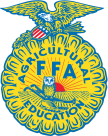 Name: _____________________________		Date:_________________________What is FFA?FFA is an intracurricular student organization for those interested in _____________________ and _____________________. It is one of the three components of agricultural education.What do the letters, “FFA” mean?FFA used to stand for _________________________________________________.1988 Future Farmers of America changed its name to the National FFA Organization to reflect the growing diversity in the industry of agriculture.Mission Statement:FFA makes a positive difference in the lives of students by developing their potential for _______________________, ________________________________ and ___________________________ through agricultural education.FFA Motto:Learning to _______________, Doing to Learn, Earning to Live, _________________ to Serve.History of the FFA:The roots of FFA originate from a time when boys were losing interest and leaving the farm. ________________, who in September 1925 became the Virginia State Supervisor of Agricultural Education, sought a solution to the problem with Edmund C. MaGill, _______________________ and Henry C. Groseclose, staff members of the ________________________________________.Newman proposed forming an organization that offered farm boys "a greater opportunity for self-expression and for the development of leadership. In this way they will develop confidence in their own ability and pride in the fact that they are farm boys."Henry C. Groseclose immediately began work on a constitution and bylaws for the new organization, and J.O. Hoge later suggested a name: ___________________________________________________________Important Dates:1917 - The ______________________________________National Vocational Education Act (both Smith and Hughes were Georgia Congressmen) established vocational agriculture courses.1927 - G.W. Owens, teacher-trainer at Virginia State College, and Dr. H.O. Sargent, federal agent for agricultural education for African-Americans, U.S. Office of Education, wrote the first constitution and bylaws of the New Farmers of Virginia, an organization for African-American agriculture students.1928 - Future Farmers of America established in _______________________________1929 - National _______________ and corn __________________adopted as official colors.1930 - Official _______________________, written by E.M. Tiffany, adopted.1982 - Jan Eberly, from California, became the ________________________ national FFA president.1988 - Future Farmers of America changed its name to the ____________________________________________________ to reflect the growing diversity in the industry of agriculture.2003 - _________________________, Puerto Rico, elected national president; he became the first person with a native language other than English and the first Puerto Rican elected as national FFA president.2010 - Dr. Larry Case retired after 26 years as national FFA _________________.Three-Component Model:Classroom/Laboratory instruction (contextual learning)______________________________________________programs (work-based learning)Student leadership organizations (National FFA Organization, National Young Farmer Educational Association and National Post-secondary Agricultural Student Organization).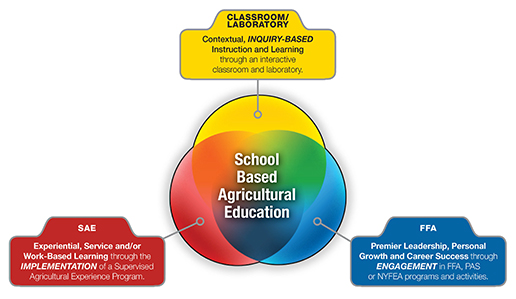 